Talia Kostal August 19, 2015San Juan Island Field Trip Report Synopsis/ Reflection:The trip to the Friday Harbor Labs was an incredible experience. Before going on the field trip, I did not know what to expect. I have been to Friday Harbor before, however never with the intent of leaning about whales, or visiting the UW labs. While the entire trip was a great experience, there were three main highlights for me. My favorite part was the first day when we spent the majority of the afternoon at Lime Kiln Point State Park. Having the opportunity to see the whales through the binoculars was incredible. Living in the Pacific Northwest, it is common to hear and talk about Orca whales. However having the opportunity to actually see them in person was breathtaking, and a valuable learning experience. The most incredible part of the afternoon at Lime Kiln was when we were driving back, and pulled over on the side of the road to view more whales. Seeing their faces through the binoculars was like nothing I had experienced before. The second highlight of the trip was our stop at South Beach. I enjoyed having our whale reading discussion on the beach. It was such a perfect setting to discuss what we had learned from the readings, particularly within the context of what we had observed throughout the day. Learning in the field is something new to me, and I find it much more enjoyable than being in a classroom. The third highlight of the trip was the tour of the Friday Harbor labs that we took the second morning. Hearing about the classes offered year-round at the labs made me wish that I had more time, and that I was not a super-senior. There are so many opportunities I have not had the chance to explore. Honestly, I wish I could be a student forever! Before this trip, I don’t think I realized how much I am going to miss UW after I graduate in the spring, nor how much I would have loved to have a third major. Overall, taking a fieldwork class has been a completely new experience, and I have really enjoyed learning through field trips instead of in the classroom. The San Juan Field trip was significantly longer, and thus more intense, than our normal weekly adventures. Although I was exhausted when I returned home, it was worth it.    Photo essay: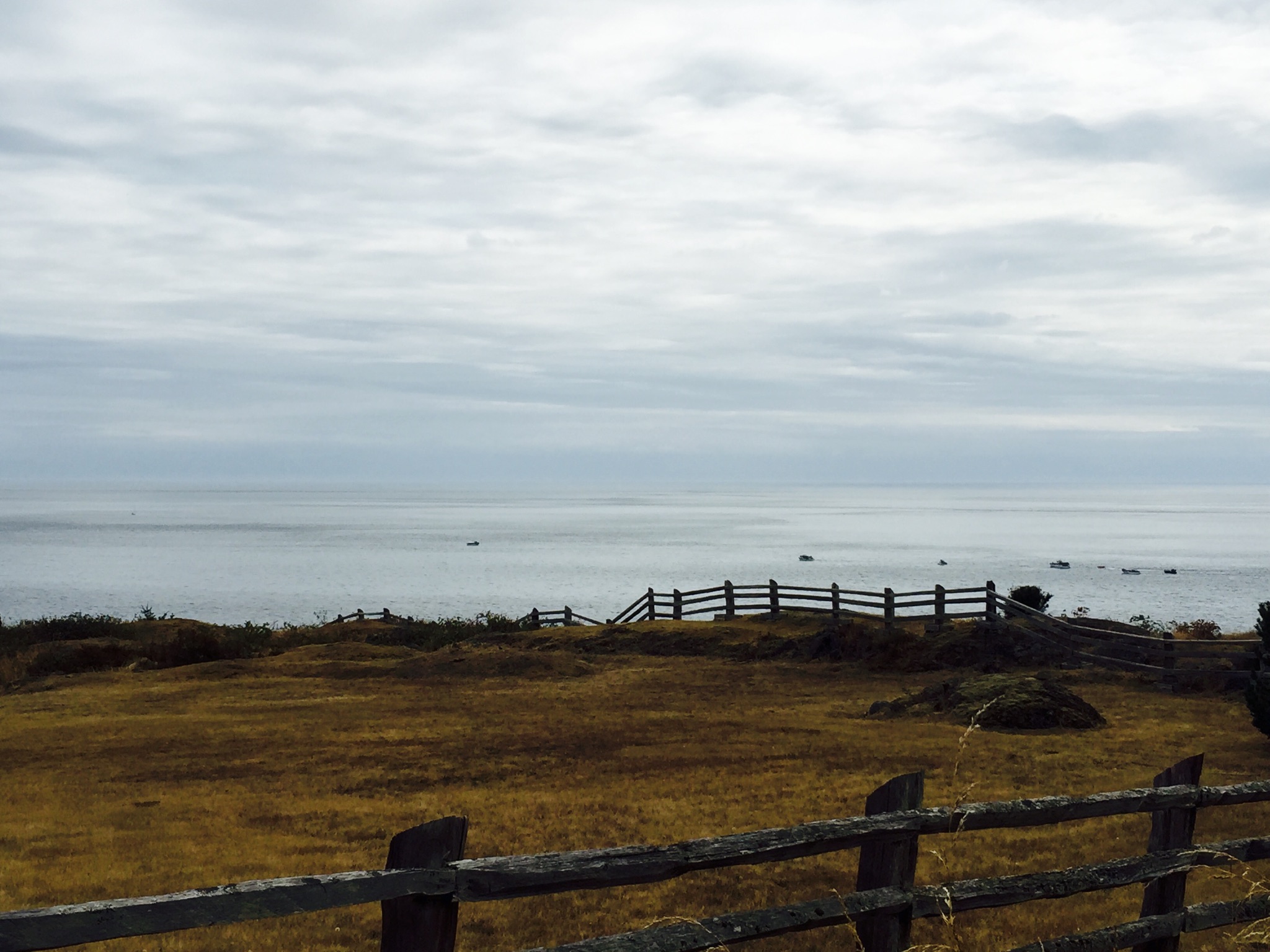 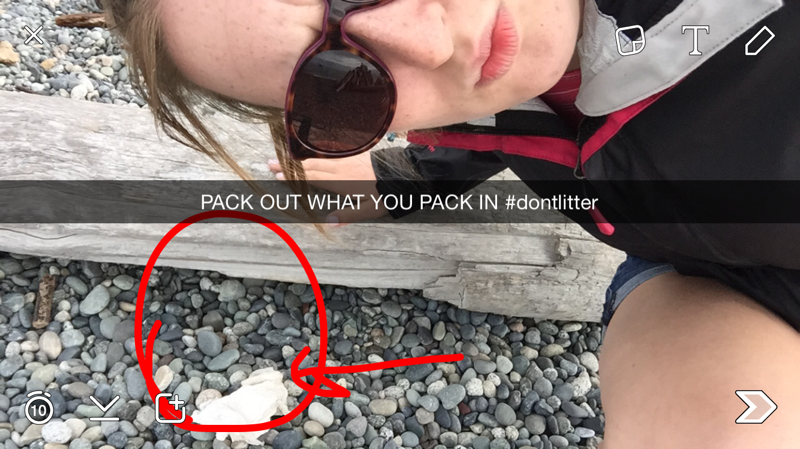 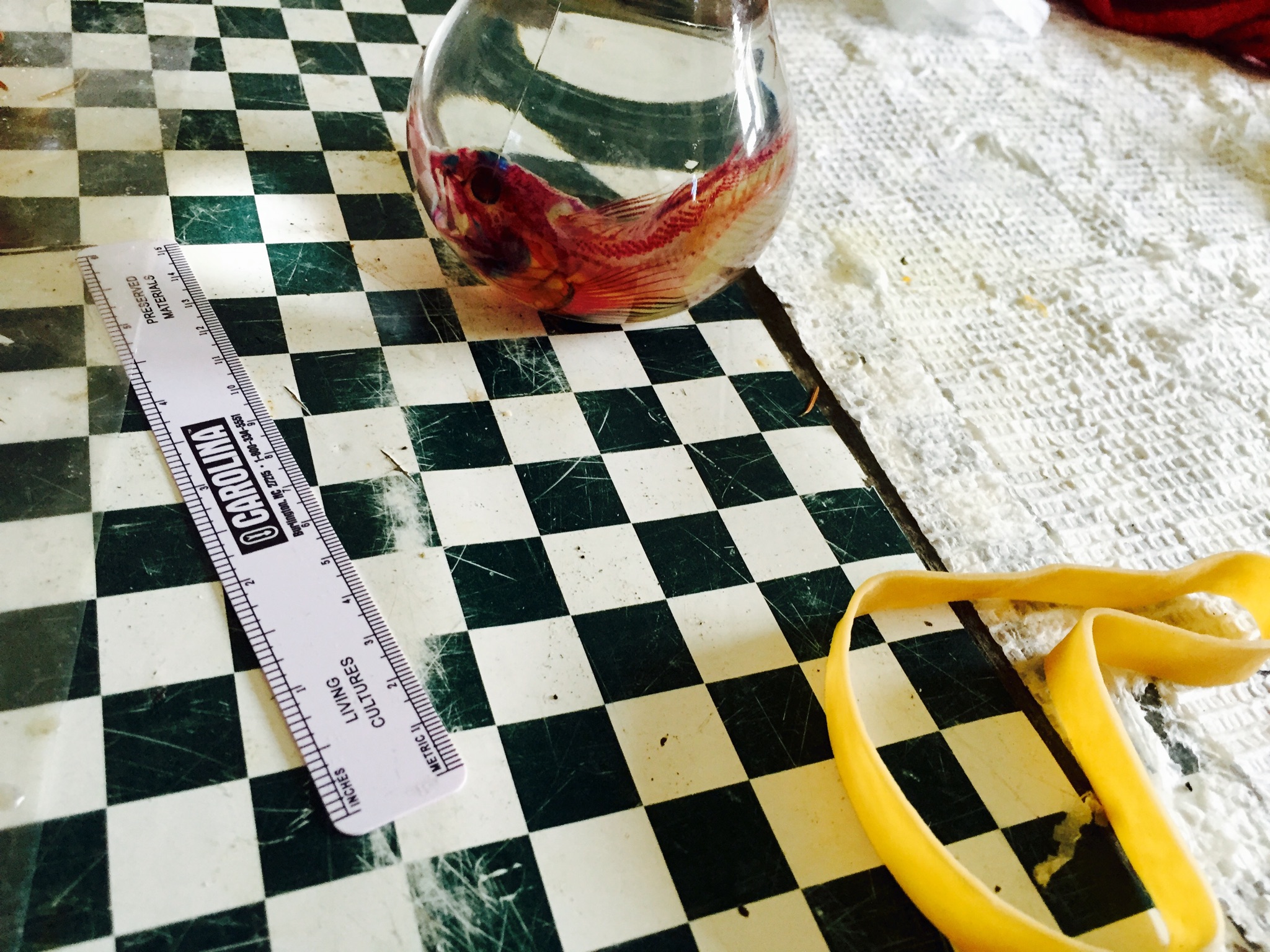 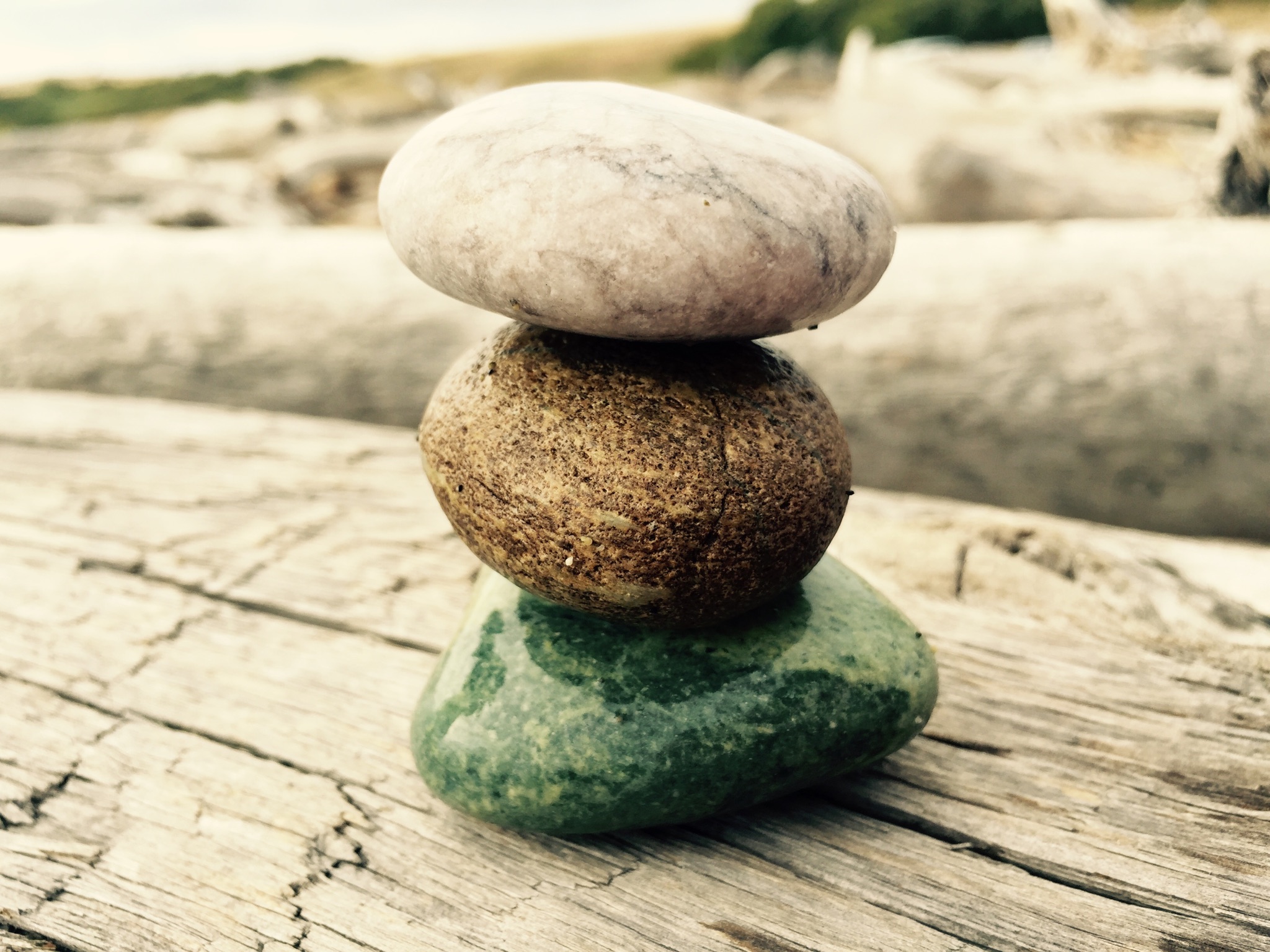 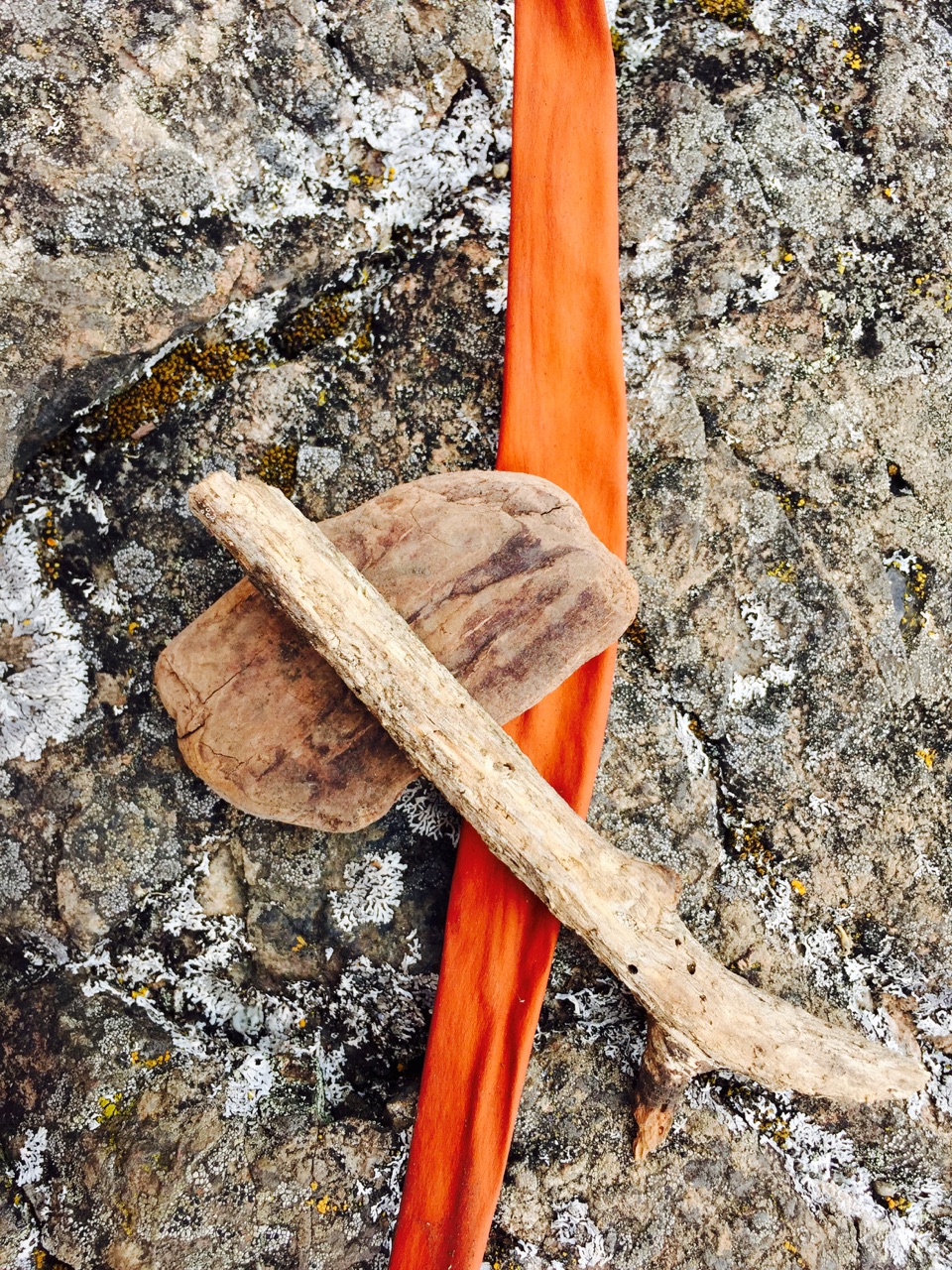 